Publicado en  el 23/10/2014 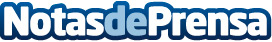 Ganadores Premios ASTER ESIC Cataluña 2014NESTLÉ ESPAÑA, NANI MARQUINA, AJUNTAMENT DE BARCELONA Y JORDI BASTÉ GALARDONADOS CON LOS PREMIOS ASTER DE LA ESCUELA DE NEGOCIOS ESIC EN BARCELONADatos de contacto:ESICNota de prensa publicada en: https://www.notasdeprensa.es/ganadores-premios-aster-esic-cataluna-2014_1 Categorias: Premios http://www.notasdeprensa.es